Рисуем домашних животных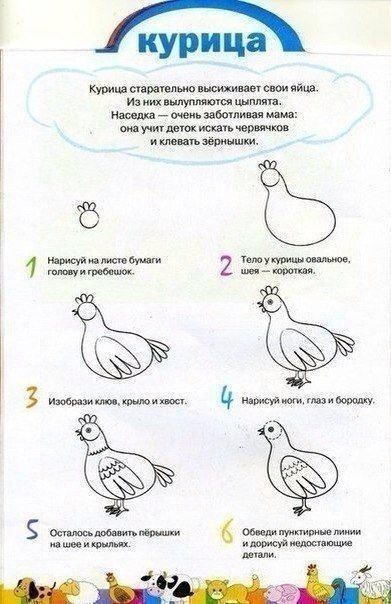 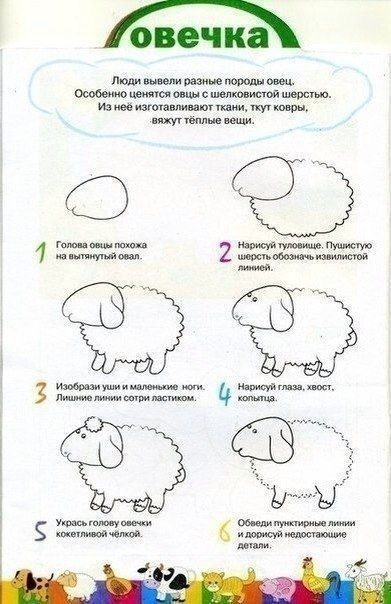 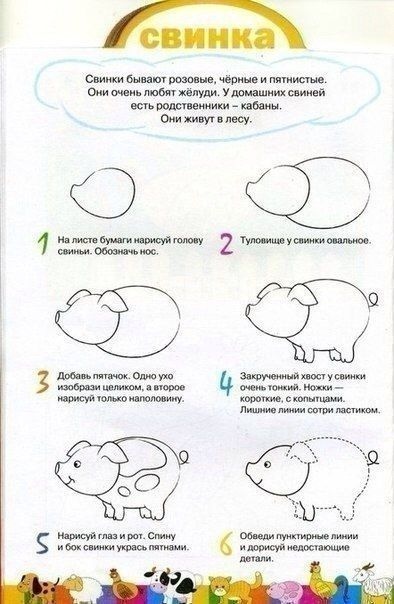 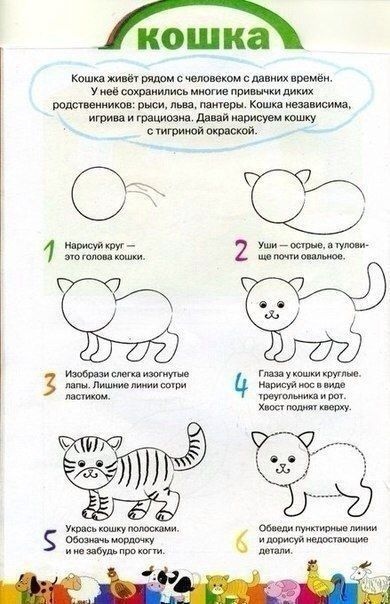 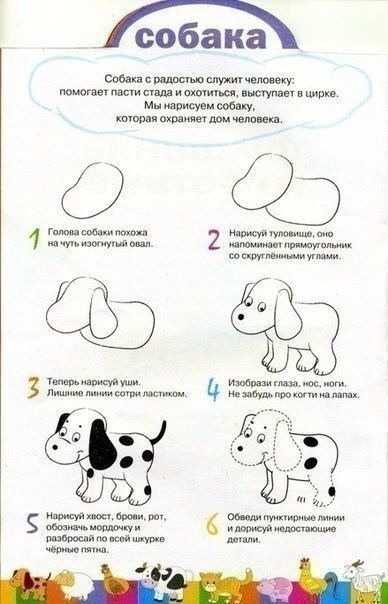                     С уважением, воспитатель Смирнова Татьяна Андреевна.